Муниципальное образование «Ленинский муниципальный район»Еврейской автономной областиАдминистрацияОТДЕЛ ОБРАЗОВАНИЯПРИКАЗс.Ленинское 25. 12.2020 г.                                                                                                                        № 226Об участии в региональном  этапеВсероссийской олимпиады школьников	 В соответствии с планом работы комитета образования Еврейской автономной областиПРИКАЗЫВАЮ:Направить в период с 14 января по 13 февраля 2021 года в г.Биробиджан победителей и призеров муниципального этапа Всероссийской олимпиады школьников для участия в региональном этапе олимпиады:14 января 2021 г. по литературеЧередниченко Елизавету, ученицу 9 класса МКОУ СОШ с.Биджан15 января 2021 г. по русскому языкуЧередниченко Елизавету, ученицу 9 класса МКОУ СОШ с.Биджан;Сунчелееву Валерию, ученицу 11 класса МКОУ СОШ с. Ленинское21 – 22 января 2021г. ОБЖШиганову Юлию, ученицу 9 класса МКОУ СОШ с. Ленинское;Чижеумова Данилу, ученика 10 класса МКОУ СОШ с. Ленинское;Джабиева Сеймура, ученика 10 класса МКОУ СОШ с. Ленинское;Плотникова Владислава, ученика 11 класса МКОУ СОШ с. Ленинское;Гурова Сергея, ученика 10 класса МКОУ СОШ с. Бабстово 26, 28 января 2021 г. биологииДрачеву Карину, ученицу 10 класса МКОУ СОШ с. Биджан29  января 2021г. по экономикеЕвсеева Евгения, ученика 9 класса МКОУ СОШ с. Ленинское;Путилову Марию, ученицу 10 класса МКОУ СОШ с. Ленинское;Асадову Сабину, ученицу 11 класса МКОУ СОШ с. Ленинское30 января 2021 г. по правуБежакова Вячеслава, ученика 10 класса МКОУ СОШ с. Ленинское;Сунчелееву Валерию, ученицу 11 класса МКОУ СОШ с. Ленинское01 – 02февраля 2021 г. по обществознаниюБежакова Вячеслава, ученика 10 класса МКОУ СОШ с. Ленинское;Путилову Марию, ученицу 10 класса МКОУ СОШ с. Ленинское;Сунчелееву Валерию, ученицу 11 класса МКОУ СОШ с. Ленинское08 - 09 февраля 2021 г. по историиЯнченкова Александра, ученика 9 класса МКОУ СОШ с. Лазарево;Батищеву Викторию, ученицу 9 класса МКОУ СОШ с. Лазарево;Быкову Анастасию, ученицу 10 класса МКОУ СОШ с. Бабстово; Сунчелееву Валерию, ученицу 11 класса МКОУ СОШ с. Ленинское11 февраля 2021г. по географииЯнченкова Александра, ученика 9 класса МКОУ СОШ с. Лазарево;Калимулина Олега, ученика 11 класса МКОУ СОШ с. Лазарево;12 – 13  февраля 2021 г. по физической культуреЧижеумова Данилу, ученика 10 класса МКОУ СОШ с. Ленинское;Джабиева Сеймура, ученика 10 класса МКОУ СОШ с. Ленинское;Перевозчикову Анну, ученицу 10 класса МКОУ СОШ с. Ленинское; Плотникова Владислава, ученика 11 класса МКОУ СОШ с. Ленинское;2.Ответственными на жизнь и здоровье участников регионального этапа Всероссийской олимпиады школьников возложить на учителей, сопровождающих в г.Биробиджан и обратно:Дорожинскую Е.В., учителя русского языка МКОУ СОШ с.Биджан;Котову Е.А., учителя русского языка МКОУ СОШ с.Ленинское;Гончарову О.А., учителя обществознания и  права МКОУ СОШ с.Ленинское,Мишенкову С.С., учителя обществознания МКОУ СОШ с.Ленинское,Прусак Е.В., учителю истории  МКОУ СОШ с.Лазарево;Вязовик Н.Ф., учителя экономики МКОУ СОШ с.Ленинское,Якименко Ю.П., учителя физической культуры МКОУ СОШ с.Ленинское,Батвинкину В.Д., учителя физической культуры, ОБЖ МКОУ СОШ с.ЛенинскоеБеляеву Г.В.,  учителя географии МКОУ СОШ с.Лазарево,Чередниченко Е.А.., учителя биологии МКОУ СОШ с.Биджан.3.Оплатить проезд участников регионального этапа Всероссийской олимпиады школьников и сопровождающих лиц из средств, выделенных на проведение мероприятий МКУ РМК.4.Ответственность за исполнение приказа возложить на заместителя начальника отдела образования Н.А. Богомолову.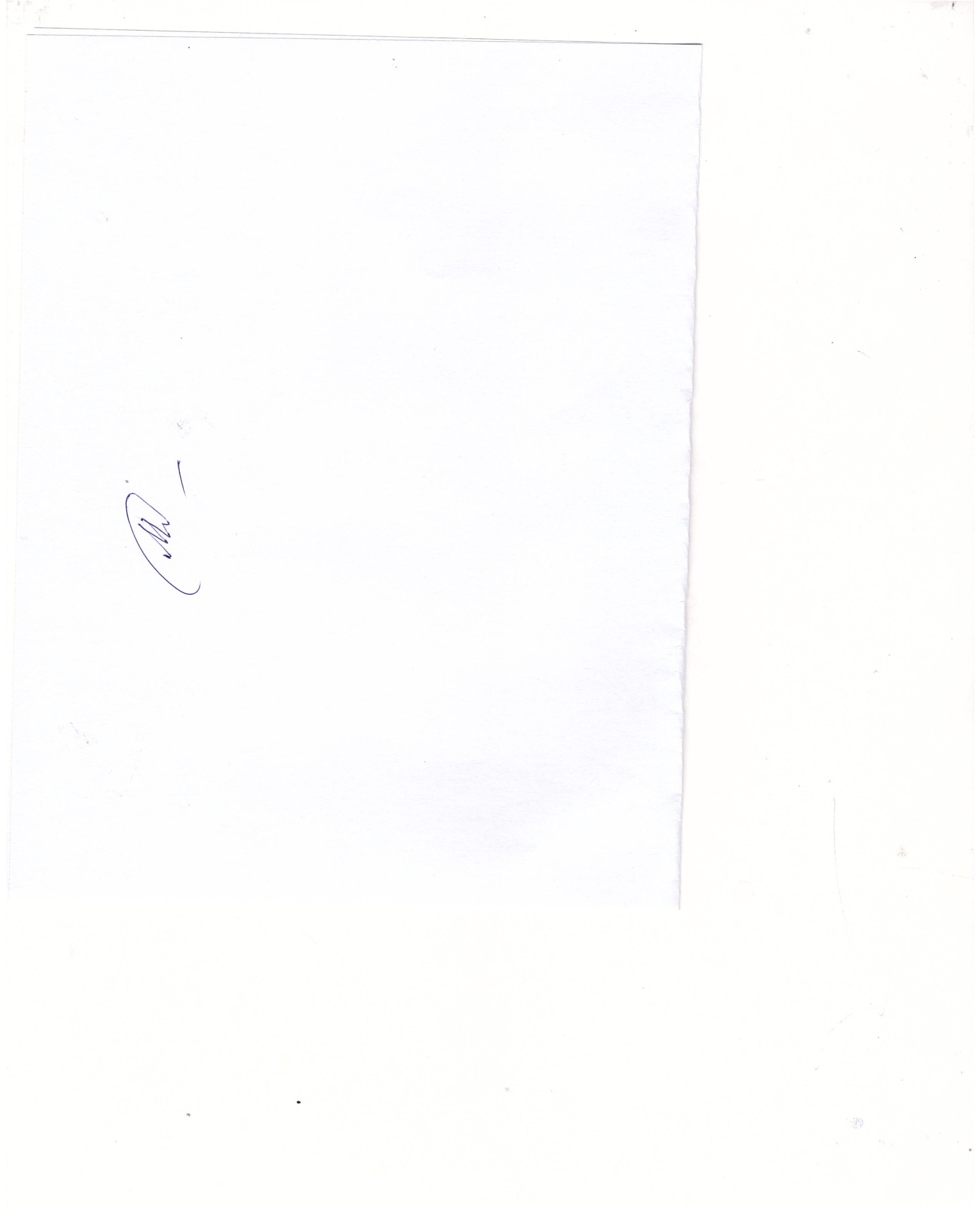 Начальник отдела образования                                                                                 А.С. Мудрик